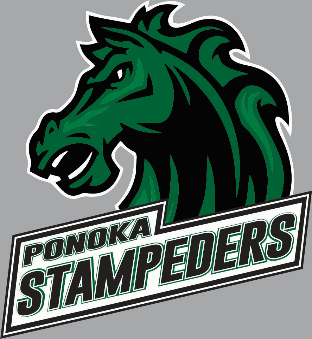 Ponoka Minor Hockey AssociationMay 26 2021, 7:00 pmVia ZoomAD HOC MINUTESPRESENT:Jesse Zinter		Jessica Loveseth	Ryan Gillespie 		Mikki Scabar 		Riley LangCarla Campbell		Mark Richter		Roxanne Peterson 	Robbin Nikiforuk	Erin Williamson		REGRETS:Scott Dubitz 		Mike Dillen 		Billy Toperowski 	Nicole Owen 		Brooke WianckoSome board members not receiving all email threads. Carla will look into and update all current emails. Tentative AGM date of June 23 at 6:30pm. Plan for outdoor gathering at arena parking lot, or zoom meeting if Covid restrictions haven’t lifted. In the case of a zoom meeting for the AGM, do not share poll results with attendees. Discussion on 21/22 registration fees. Fees have not been raised since 2015. MOTION: Moved by Jessica to raise fees by $100 equally across age groups, seconded by Jesse. CARRIED.Reviewed AGM attendance incentive from previous meeting. Attendees will receive 10% off registration fees per kid with payment or payment arrangements made by mass registration. $100 late fee for registration after mass registration. Discussion on incentives to attract female players, i.e. lower registration fees for female teams. Discussion on fundraising and ways to encourage participation. As per Mikki’s email, MOTION: Moved by Mikki to offer a draw incentive. For every book sold corresponding to the player, one entry will be made for a chance to win registration fees back for that player. Only one draw per raffle. Seconded by Carla. CARRIED. Will have tickets printed by the AGM for families can start selling right away. Request that membership email an RSVP to Carla if attending the AGM.Mikki will email the board financial statements prior to next week’s meeting. Next meeting date: June 02, 2021	